Pays=TadjikistanLe pays de tony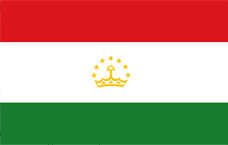 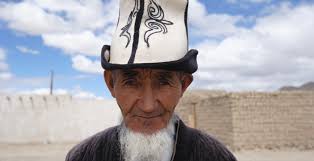 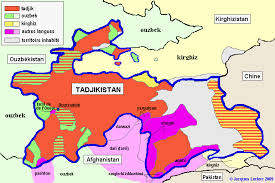 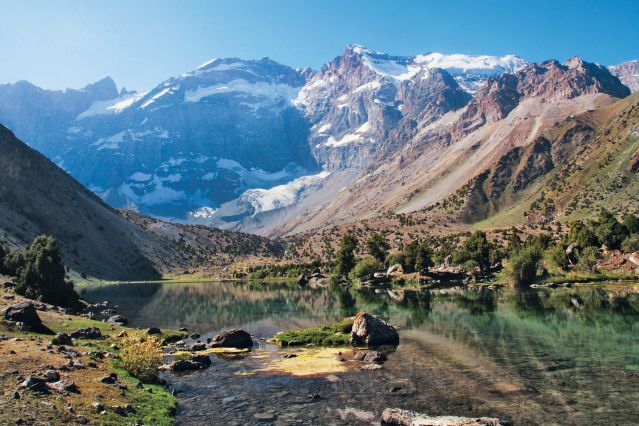 Tadjikistanannéestaux de scolarisation20005,520015,720023,82003320042,620052,620062,720073,520082,220092,120101,920111,920121,72013220141,9